FIRE ACTION PLAN(Fire procedure)If I discover a fire in my home I will keep calm and act quickly. I will immediately alert everyone in my home by calling FIRE, or setting off the smoke alarm I will gather all the children together and evacuate my home immediately, in a sensible and calm manner without running, leaving through the safest exit point. If we have to move through smoke we will stay close together and keep low at all times.  I will assemble the children in the driveway and check they are all present and safe before ringing the Fire Brigade on 999. No person will re-enter the house until I am told it is safe to do so.IN THE EVENT OF A FIRE THE CLOSEST EXIT NOT COMPROMISED BY FIRE WILL BE USED TO EVACUATE THE BUILDINGWHEN THE SMOKE ALARM SOUNDS OR AN ADULT SHOUTS FIRE, ALL CHILDREN ARE TO-STOP WHAT THEY ARE DOING.LISTEN TO INSTRUCTIONS.FOLLOW THE ADULT QUICKLY AND QUIETLY OUT OF THE HOUSE. (Infants will be carried) REMEMBER STOP LISTENFOLLOWFIRE DRILLS ARE CARRIED OUT ON A REGULAR BASIS PLEASE FAMILIARISE YOURSELF WITH MY FIRE PROCEDURE AND TRY TO HELP YOUR CHILD TO UNDERSTAND IT TO ENSURE THAT I CAN KEEP YOUR CHILD SAFE AT ALL TIMES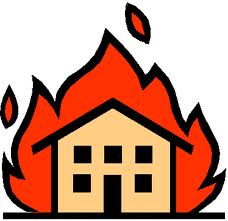 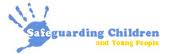 